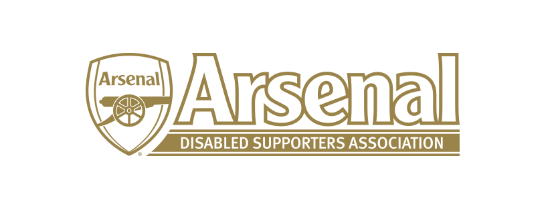 Minutes of the Arsenal Disabled Supporters Associationheld on Thursday 21st September 2017 – Skype Meeting at 7.30pmPresent: 	Anne Hyde			AH		Nicole Evans	 		(NE)			Tom Head			(TH)James Warren		(JW)Meeting closed at 8.15pm.ItemWho to Action1Apologies for AbsenceRedmond Kaye (RK)Anthony Joy (AJ)Allan Mabbert (AM)	2Approval of minutes of meetingThere were no amendments to the previous minutes and therefore approved.3Matters arising from previous meetingBios and Photos were still not on the website.  Committee members to send these to OK to put on the website.OK / RG / AJ / NE / RK4FinanceNE said that the bank account was now up and running and monies from the old ADSA had been transferred (£782.24).  Also, HSBC had sent a cheque for £100.00 as compensation for the trouble we had setting up the account.The account has two signatories, AH and NE and both signatures will be required for any transaction.  AH to pass over the cheque books and paying in books to NE that she had received. AH5MembershipAH reported that 174 people had signed up to the new ADSA – an increase of 41 since the last meeting.  In total, the membership is now 203 which includes the old members that have not responded but paid the £10 membership fee.It was decided that those who had not responded would stay members and AH to write to them.  If there is no response to the letter, then they will be removed from the membership list.NE suggested that maybe we could now charge a norminal yearly fee.  AH said that this would have to be decided at the AGM.  It was therefore agreed that membership would run until 1st December 2018 and that an item would be on the Agenda regarding a membership fee. AHAH6WebsiteA new domain name was discussed and AH agreed to speak with OK to arrange.JW suggested that the membership form was available as a form so that they can join online rather than downloading a membership form.  AH to investigate with OK.AH/OKAH/OK7AGMEveryone thought this went well and we had a good response. A speaker for the next AGM was discussed but we would need to get someone for free.Date for 2018 AGM to be arranged.8Transfer of Away CreditsAH had received an email from a member who had been told that her away credits could not be transferred from her Purple membership to Gold.This was discussed at length and it was agreed by all that this should be possible.  AH to speak with AJ who will take this up with Alun Francis (Disability Liaison Team).9Arsenal FC Supporters’ ForumAH thanked TH for taking her place at the last meeting.  AH had received correspondence and the following had been raised but as yet no response from the Club:The section on the Arsenal website for Disabled Supporter – people were finding it difficult to find specific information.  It was suggested that this page had tabs so that it was clearer and more transparent.A disabled supporter had raised why able bodied could join a waiting list for £15 as a one-off payment which was refundable when getting a season ticket whilst the disabled had to be a Purple member and pay each year.Concerns had been raised about the lateness of receiving advice that supporters had been successful in getting a FA Cup Final Ticket.  It was suggested that the disabled hear at the same time as the disabled.AH would bring up at the next meeting the issues regarding our members not being able to get a 10% discount in the online shop.AH10NewsletterItems to be sent to JW by the 14th October with the view to the Newsletter being sent out at the end of October.NE suggested we mentioned about the funds/bank account.  AH asked if there could be a small piece on the issues we are having with the Supporters Club discount on-line. An article would written about TH who has joined our committee as Ambulant Disabled Representative.AllNEAHTH11London ForumAH reported that in conjunction with Level Playing Fields, ADSA will be involved with the London Forum which will be held at Arsenal FC on Wednesday 8th November 2017.  AH thanked Arsenal FC for hosting this for free. Invites have been sent out to all clubs with Disabled Supporters Associations - More information to follow.12Transferring from Gold/Platinum Season Ticket to Disabled Gold AH had two members who have had concerns about being able to transfer their season tickets due to ill health. There were mixed feelings regarding this as some felt they should, provided they meet the criteria, be transferred at the earliest opportunity.  Others felt that it was unfair on the Purple Members who were waiting for a Season Ticket and therefore would drop down the waiting list.It was agreed that we would not get involved with this issue and should be left to the Disability Liaison Team.11Any Other BusinessNone12Date of Next Meeting18th November 2017 at 10am – Venue to be agreed